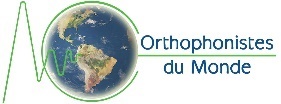 Proposition d’annonce à adresser à orthophonistesdumode@gmail.com Rubriques ci-dessous à remplir par l’annonceurTitre de l’annonce proposéeNom et coordonnées de la personne proposant l’annonceNom et coordonnées de l’institution gestionnaireLieu (pays-ville)et dates de l’emploi proposéType d’emploi : mission bénévole / mission avec statut de volontaire / emploi salarié / autre (préciser)Public bénéficiaire des actes orthophoniquesAutres personnes composant l’équipe de professionnelsDescriptif du travail proposéAutres précisions souhaitées par l’annonceurDate de proposition de l’annonceDate d’acceptation de l’annonce (Comité Directeur OdM)Date d’acceptation de l’annonce (Comité Directeur OdM)Date de mise en ligne sur le site (Webmaster OdM)Date de mise en ligne sur le site (Webmaster OdM)